Can you lift your child’s backpack?Me either.  Here’s a quick glance at the data we gathered on National School Backpack Awareness Day.  More detailed info and a link to join our committee that works on solutions is here:(URL LINK TO WHERE YOU ARE STORING INFO) What We Learned:  (CUSTOMIZE WITH YOUR INFO..)● 48% of students participated in getting packs weighed on the morning of 9/16 (272 kids)	● Across 6-8th grades the average backpack weight was over 16 pounds	 ● 96% of the students that participated had backpacks that are OUTSIDE of the “Safe Zone”●  The average female 6th grader is carrying almost 20% of her bodyweight on her back.  That is equivalent to a 190 lb man carrying around 38 pounds.  Which is about 10 bricks, 5 gallons of water, or 6 reams of paper!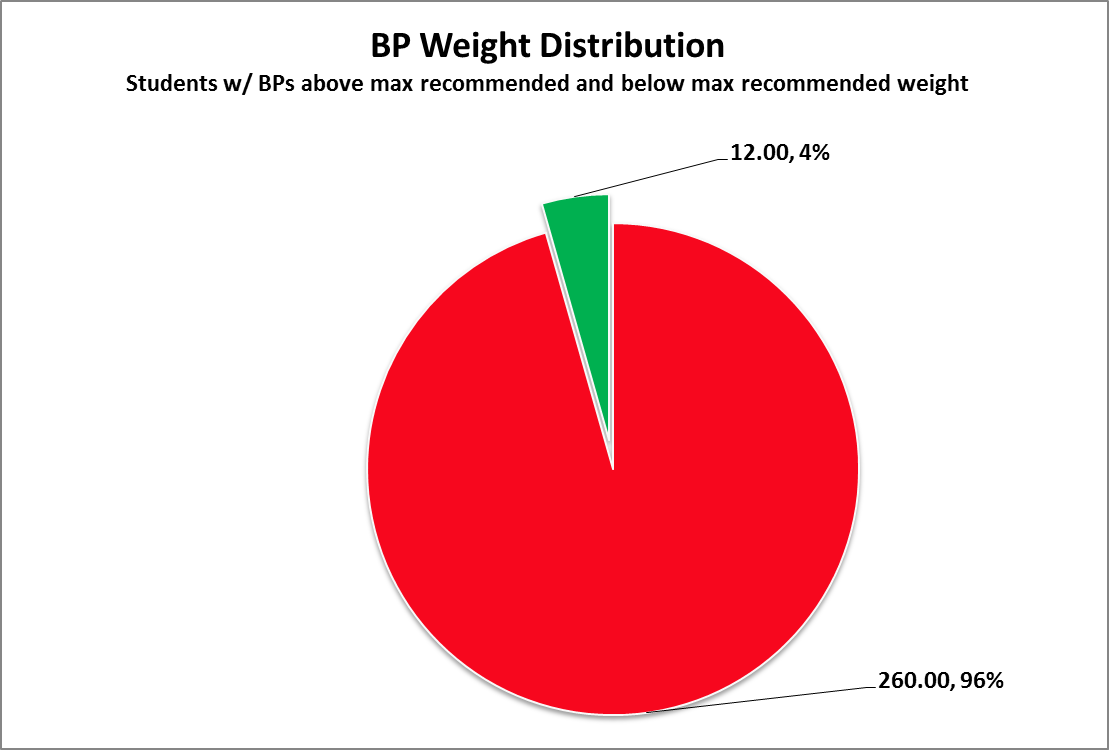 